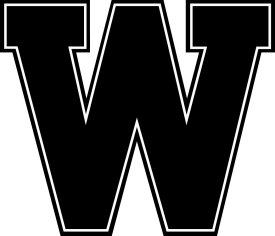 Sample Participant Code of ConductAll participants are representatives of their Program, their schools, the University, and the community.  As such, they are expected to conduct themselves in an appropriate manner, particularly while on campus. Please read the following Code of Conduct carefully.  It must be read before enrolling in [Program]. I will not leave WMU-owned and/or controlled property unattended during the Program.Consider the privacy wishes and concerns of others before using cameras, video recorders, or any type of recording device.  I will not use any type of recording device in showers, locker rooms, rest rooms, residence halls, or other areas where participants may expect privacy.I will make every effort to be present and on time for each session.I will make sure that I have all the appropriate materials that I need and I will be ready to work at the designated time.All outside work will be done by me, and I will utilize help that is appropriate to the assignment. I will not knowingly plagiarize material from any source, including the internet.I will put away cell phones, tablets, and mp3 players while in class. Laptops will be out only when approved by instructor.I will treat all university property with respect. I will clean up after myself and bring all trash to the receptacles outside the classroom.I will act appropriately and courteously at all times while on campus.  I understand that University classes and business are being conducted while I am present on campus, and I will not disturb those activities.  I will use school appropriate language and behavior as well as keeping my hands, feet, and other objects to myself. I will address other students, instructors, and staff respectfully. I will listen with the same respect, understanding that the opinions of others are equally valid. I will offer only positive comments and avoid negative stereotypes.I will be tolerant of others especially where it involves race, religion, sexual orientation, disability status, gender, age, or ethnic background.I will follow all University, classroom, and instructor rules. These are sample rules that you can use in a code of conduct. If a rule does not apply, remove it. If you have more rules, add them. You must have a code of conduct for participants but the content of that form is customizable to your situation. However, the bolded items are required in every code of conduct.